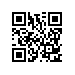 Об утверждении и введении в действие Положения о служебных командировках Национального исследовательского университета «Высшая школа экономики»ПРИКАЗЫВАЮ:Утвердить и ввести в действие с 01 июня 2016 г. Положение о служебных командировках Национального исследовательского университета «Высшая школа экономики» (приложение).Признать утратившим силу с 01 июня 2016 г. Положение о порядке командирования работников Государственного университета – Высшей школы экономики, утвержденное приказом от 26.12.2005 № 31-07/536.Контроль исполнения настоящего приказа возложить на старшего директора по финансовой работе.Ректор										Я.И. Кузьминов